	University Advancement, <CHAIR UNIT NAME>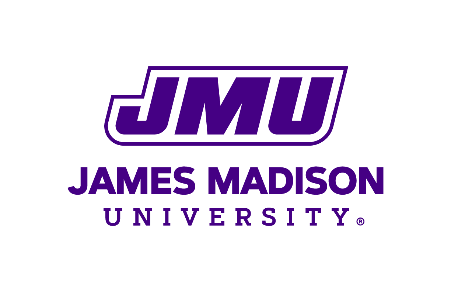 Final ReportEXECUTIVE SUMMARYThe executive summary is a brief overview, of the program review process.  It should contain three sections.Review process – A brief overview of the phases and timeframe of the review. Below is an example.The <DEPARTMENT> program review followed a three-phase process beginning in <FIRST MONTH> and ending in <LAST MONTH> <YEAR>:Phase 1 –self-study; <DATE RANGE>Phase 2 – program review committee research and external reviewer visit; <DATE RANGE>Phase 3 – final report; <DATE RANGE>The committee divided into <NUMBER OF> subcommittees to examine portions of the operation from varying perspectives:<SUB COMMITTEE NAME><SUB COMMITTEE NAME>(If an external reviewer is utilized)<EXTERNAL REVIEWER NAME>, <ER TITLE>, <ER OTHER INFO> conducted the external review. Findings - Highlight overlapping themes found in the self-study, subcommittee and external reviewer reports. Findings are relevant statements of apparent fact related to the study based on trends from research. They may reflect departmental strengths, departmental weaknesses, constituent perceptions, etc.Recommendations - In this section the chair(s) will provide a list of recommendations. Recommendations are based on findings. They should be Specific, Measurable, Attainable, Relevant, and Time-Framed.PRIMARY REPORTIntroductory StatementOverview Detailed description of Program ReviewMission, vision, values of unit from Self-Study BinderKey elements of SWOT analysis from Self-Study BinderProgram Review Committee (Name, department, committee role, subcommittee responsibility, etc.)Description and scope of subcommitteesResearch methodology for each subcommitteeOverall findings with descriptive statements. Recommendations and site additional evidence to support each. In consultation with the department director and unit AVP, the recommendations can be listed in no specific order or categorized into “primary” and “secondary”. Closing comments section can be used to note dissenting opinions of the director and/or unit AVP.Appendices Self-studyExternal Reviewer’s Report (if applicable)Findings/Recommendations from Subcommittee #1Findings/Recommendations from Subcommittee #2Findings/Recommendations from Subcommittee #3Additional information provided by the department director or subcommitteesTo:Nick LangridgeFrom:<COMMITTEE CHAIR>Subject:<DEPARTMENT> Program Review – Final ReportDate:<DATE>